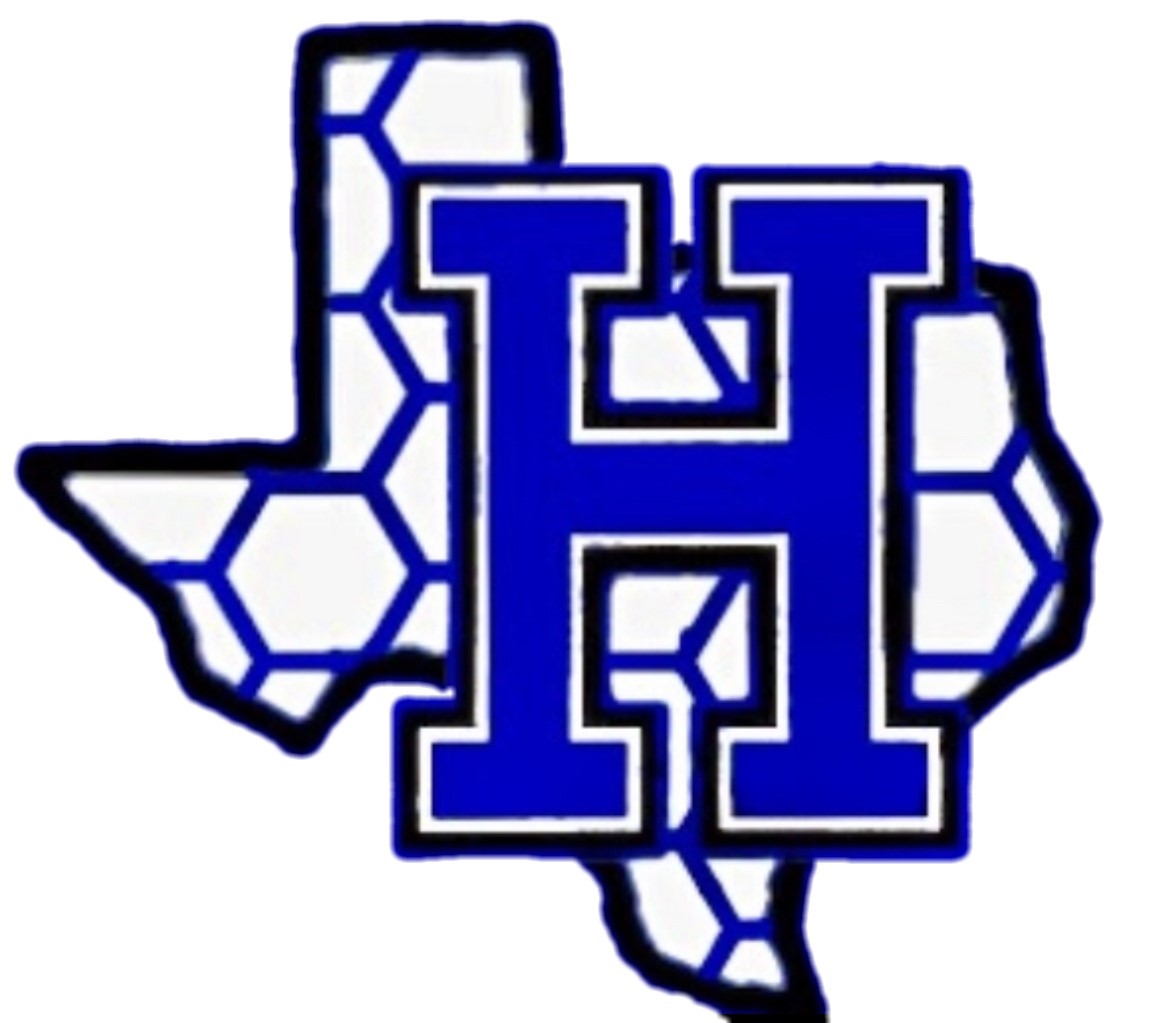 2024 HOOKS HORNETS GOLF SCHEDULEHead Coach: Jack BowlesSuperintendent: Keith MinterAthletic Director: Chris BirdwellPrincipal: Beverly ShannonDayMon.Mon.Mon.Mon – Thurs.Date3/183/254/14/15-18LocationOak Grove GCOak Grove GCOak Grove GCOak Grove GCHostRedwaterRedwaterDistrictRegionalsTee Time9 am9 amTBATBA